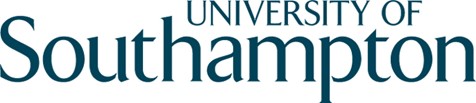 Job Description and Person SpecificationLast updated:	September 2019JOB DESCRIPTIONPERSON SPECIFICATIONJob Description and Person SpecificationJOB HAZARD ANALYSISIs this an office-based post?## - HR will send a full PEHQ to all applicants for this position. Please note, if full health clearance is required for a role, this will apply to all individuals, including existing members of staff.Post title:Weekend Post Room AssistantWeekend Post Room AssistantWeekend Post Room AssistantAcademic Unit/Service:Residential ServicesResidential ServicesResidential ServicesFaculty:Career Pathway:Management, Specialist and Administrative (MSA)Level:1B*ERE category:n/an/an/aPosts responsible to:Residences supervisor (L3)Residences supervisor (L3)Residences supervisor (L3)Posts responsible for:NoneNoneNonePost base:Office-basedOffice-basedOffice-basedKey accountabilities/primary responsibilities% Time1.	To process, register, and issue post and parcels coming into reception for students in residence, using the dedicated IT system, securely dealing with these in line with all relevant guidelines, laws and procedures85 %2.	Collecting information to escalate issues with post to the weekday team10 %3.	Assist in responding to fire alarms on site3 %4.	Assist with conferencing guests when these are in residence2 %CriteriaEssentialDesirableHow to be assessedQualifications, knowledge and experienceEducated to GCSE level or equivalent relevant demonstrable experienceExperience of working in a busy customer service or post processing environmentExperienced in using computer packages (e.g. Microsoft Office suite)General knowledge of Higher Education environmentApplicationApplicationApplicationPlanning and organisingAble to follow instructionAble to work effectively through a sequence of tasksInterviewInterviewProblem solving and initiativeAble to solve basic problems by adhering to establishes practices and procedures.Ability to use own initiative to answer queries after training in standard procedures.ApplicationInterviewManagement and teamworkAbility to work effectively in a team environment.InterviewCommunicating and influencingAble to seek and clarify detail.Able to communicate clearly, orally and in written form.Interview InterviewAble to explain procedures and give information and advice to customers.InterviewAble to appropriately handle difficult situations with customers in accordance with procedures.InterviewOther skills and behavioursAble to understand cultural diversity.Ability to speak a second language.InterviewApplicationSpecial requirementsWorking hours include rota pattern to cover opening hours at the weekend.Willingness to learn and develop knowledge.Ability to handle confidential enquiries and data and abide by Data Protection policy.Interview InterviewInterviewYesIf this post is an office-based job with routine office hazards (eg: use of VDU), no further information needs to be supplied. Do not complete the section below.☒ NoIf this post is not office-based or has some hazards other than routine office (eg: more than use of VDU) please complete the analysis below.Hiring managers are asked to complete this section as accurately as possible to ensure the safety of the post-holder.ENVIRONMENTAL EXPOSURESOccasionally(<30% of time)Frequently(30-60% of time)Constantly(> 60% of time)Outside workExtremes of temperature (eg: fridge/ furnace)## Potential for exposure to body fluids## Noise (greater than 80 dba - 8 hrs twa)## Exposure to hazardous substances (eg: solvents, liquids, dust, fumes, biohazards). Specify below:Frequent hand washingIonising radiationEQUIPMENT/TOOLS/MACHINES USEDEQUIPMENT/TOOLS/MACHINES USEDEQUIPMENT/TOOLS/MACHINES USEDEQUIPMENT/TOOLS/MACHINES USED## Food handling## Driving university vehicles(eg: car/van/LGV/PCV)## Use of latex gloves (prohibited unless specific clinical necessity)## Vibrating tools (eg: strimmers, hammer drill, lawnmowers)PHYSICAL ABILITIESPHYSICAL ABILITIESPHYSICAL ABILITIESPHYSICAL ABILITIESLoad manual handlingxRepetitive crouching/kneeling/stoopingXRepetitive pulling/pushingXRepetitive liftingXStanding for prolonged periodsXRepetitive climbing (ie: steps, stools, ladders, stairs)Fine motor grips (eg: pipetting)Gross motor gripsRepetitive reaching below shoulder heightxRepetitive reaching at shoulder heightxRepetitive reaching above shoulder heightPSYCHOSOCIAL ISSUESPSYCHOSOCIAL ISSUESPSYCHOSOCIAL ISSUESPSYCHOSOCIAL ISSUESFace to face contact with publicXLone working   X## Shift work/night work/on call duties   X